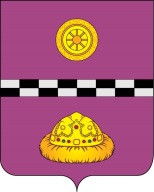 РАСПОРЯЖЕНИЕот  28 апреля  2014 г.                                                                                               № 92-р О присвоении спортивных разрядов	В соответствии с п. 26 ст. 15 Федерального Закона от 06.10.2003 г. № 131- ФЗ «Об общих принципах организации местного самоуправления в Российской Федерации», п. 4.6 Положения об отделе физической культуры, спорта и туризма администрации муниципального района  «Княжпогостский», а так же на основании представленных материалов и в связи с выполнением требований Единой Всероссийской спортивной классификации (ЕВСК) на 2014-2017 годы:Присвоить ТРЕТИЙ спортивный разряд:КАРАТЭ КИОКУСИНКАЙ:1.1.1.	Сергееву Павлу Васильевичу                         МАУ «ФСК» г. Емва  Присвоить ПЕРВЫЙ юношеский разряд:КАРАТЭ КИОКУСИНКАЙ:Туголукову Александру Леонидовичу         МАУ «ФСК» г. Емва                   Исполняющий обязанностируководителя  администрации                                                            А.Л. Немчинов 